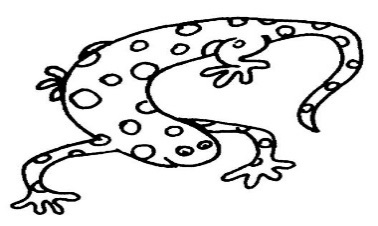 What are we learning this week?!What are we learning this week?!ReadingRL1.1 I can ask and answer questions about details in a text.RL1.2 I can retell a story including important details and the lesson of the story.RL1.7 I can use pictures and details to describe the characters, setting and events of a story. Sight Words:  Vocabulary: “experiment”, “discovered”, The DotWritingW3 I can sequence atleast 2 events in a story; include details that tell what happened, include expressions, and add an ending.Vocabulary: detail, landscapeS.S.C&G1.1 I can explain why rules are needed and I can discuss jobs and roles in the community, school, and home.Vocabulary: growth mindsetMath1OA1 I can use addition and subtraction within 20 to solve word problems involving adding to, taking from, putting together, taking apart, and comparing, with unknowns in all positions, e.g., by using objects, drawings, and equations with a symbol for the unknown number to represent the problemVocabulary: less than, greather than, counting on